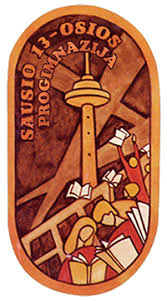 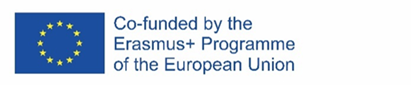 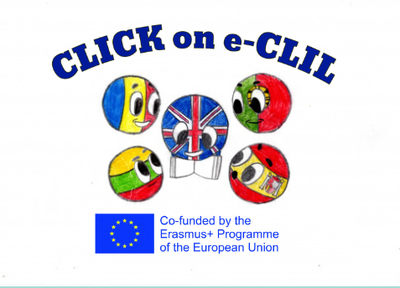 History CLIL Lesson Plan (Online lesson)School: Vilniaus Sausio 13-osios progimnazija, LithuaniaAge of students/Grade: 11 years old /5th gradeLevel of English: A1Teacher(s): Žana ŠuninaSubject(s): English / HistoryTopic: King Arthur: A British Legend.Aims:To introduce the topic and new vocabularyTo listen and for specific informationTo consolidate information in the textTo consolidate new vocabularyTo develop research and IT skills.Teaching points:Resources: computers/laptops/tablets/mobile phones, Zoom app, internet connection.Description of the activities:Activity 1: To introduce the topic and new vocabularyT directs Ss to the pictures and names (Arthur, Merlin, Sir Lancelot, Guinevere) and asks questions: “Who was a king? Who was a knight? Who was a wizard? Who was a princess?’’ Ss look at the picture and names, answer the questions.T explains/elicits the meanings of any unknown words.Activity 2: To listen for specific informationSs listen to the information about the legend of King Arthur.Ss choose the correct alternatives to complete the sentences (ANNEX 1).T checks Ss’ answers.Activity 3: To consolidate information in the textsSs read the legend.Ss correct sentences (ANNEX 2).Activity 4: To consolidate new vocabulary.Ss find the words in the text which mean the same as the words given (ANNEX 3).T checks Ss’ answers.Activity 5: To develop research and IT skills.T explains to students that they have to find information about King Arthur to complete sentences. T points out that Ss should use the Internet to find the answers (ANNEX 4).  Ss do this task as homework.Ss present their homework the next lesson.Supplementary materials:“Welcome to the UK” – CLIL readers, Express Publishing, pages 20-23, 40-41.“Welcome 3” – textbook for the 5th grade, Express Publishing, pages 114-115.ANNEX 1Choose the corect answer:1. Excalibur was a ...  .a) beautiful sword, b) Round Table2. Guinevere was Arthur’s ... .a) daughter, b) wife3. Arthur’s favourite knight was ... .a) Sir Lancelot, b) Sir Galahad4. ... killed Arthur.a) Merlin, b) MordredAnswers: 1-a; 2-b; 3-a; 4-b.ANNEX 2Read the text and correct the sentences.King Arthur: A British Legend      The story of King Arthur and the knights of the Roung Table is probably one of the Britain’s most famous legends. No one knows if the story is true. Some pepole believe that King Arthur lived in Britain hundreds of years ago.      The Lady of the Lake gave Arthur’s father his famous sword, Excallibur. It was a beautiful sword, covered with jewels. Excallibur was the best sword in the world. The legend says that Arthur became King after pulling the sword out of the stone. He became a brave and well-loved King, helped by Merlin, a wizard who could perform magic.      Arthur lived in a castle called Camelot. He fell in love with Princess Guinevere. She was the daughter of the King Leodegrance and she was very beautiful and clever. Guinevere became Arthur’s wife. As a wedding present, King Leodegrance gave Arthur the Round Table. The table was huge; it could seat a hundred knights. The legs were thick and carved with birds, animals, leaves and flowers. Around the table there were beautiful golden seats with the names of each knight on the back. Arthur’s favourite knight was Sir Lancelot. Sir Lancelot’s son, Sir Galahad, was the bravest knight in the world.      Arthur’s enemies were his half-sister and Mondred, her son. After many battles, it was Mondred who finally killed Arthur. Before Arthur dies, he asked one of his knights to throw Excallibur back into the lake. As the knight threw the sword, a hand came up from the lake to catch it.      The lady of the Lake took Arthur away to the Isle of Avalon. Some people say that he didn’t die! They say he is sleeping in a cave until Britain needs hom again to rescue its people from danger.1. Arthur became King after pulling the sword out the lake (the correct answer is the stone).2. Arthur’s castle was called Galahad (the correct answer is Camelot).3. The Round Table was a birthday present from King Leodegrance (the correct answer is wedding).4. Arthur’s favourite knight was Sir Mordred (the correct answer is Lancelot).5. The Lady of the Lake took Arthur away to the Isle of Wight (the correct answer is Avalon).ANNEX 3Read the text again and find the words which mean the following:1. a soldier on a horse (knight);2. a famous old story (legend);3. rock (stone);4. not afraid of dangerous things (brave);5. a man who can perform magic (wizard);6. a large strong building (castle);7. gift (present);8. not friends (enemies);9. fights (battles);10. save (rescue).ANNEX 4Complete the sentences. Use the Internet to help you.1. King Arthur was also known as ... .2. King Arthur was the son of ... .3. King Arthur’s half-sister was called ... .4. Arthur’s wounds were treated by ... .5. King Arthur was killed in ... .Answers: 1. ‘’The One, True King of the Britons’’; 2. King Uther and Queen Igraine; 3. Morgan le Fay; 4. Three mysterious women; 5. The Battle of Camlann.LanguageContentWizardCastleEnemyBattleTo rescueKnightSwordLegend about King Arthur